申し込み締め切り2018年７月６日（金）ただし先着順です。兵庫県社会福祉士会事務局宛 ＦＡＸ：078－265－1340 E-mail：entry@hacsw.or.jp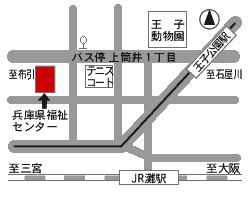 （ふりがな）お名前会員・非会員会員（所属県士会：　　　　　　　　会員№　　　　 　　　　　）法人賛助会員（法人名：　　　　　　　　　　　　　　　　　　）　非会員　　　・　　　学生　　　・　　　養成校関係者兵庫県社会福祉士会研修クーポン使用有無利用する　・　利用しない※研修クーポン（500円）は、「201８年度研修に関するアンケート」回答者に送付しました。受講時にクーポンと引き換えに500円のキャッシュバックを行います。ご連絡先（FAXかMAILは必須です）ＴＥＬ　　　　　　　　　　　　　　　　　　（自宅　・　職場　・　携帯）ＦＡＸＥ―Ｍａｉｌ職場名・学校名事業種別　　（いずれかを○で囲む）高齢 ・ 障害（身障・知障・精神）・ 児童/家族 ・ 医療   　　　　　　　・ 地域社会/多文化 ・ 生活困窮/生活保護 ・ 教育機関情報交換会○をつけてください。　　①参加します　・　②参加しません　　　　　　　　備　　考（受講に際して必要な配慮などについて具体的にお書きください）